ГЛАВАгородского округа павловский посадМОСКОВСКОЙ ОБЛАСТИПОСТАНОВЛЕНИЕг. Павловский ПосадОб установлении участка водного объектаобщего пользования «Обводненный карьер «Байкал» используемого для массового отдыха,купания, занятий спортом и участка водного объекта правого берега реки Клязьма используемого для массового отдыха, занятий спортом,расположенных на территории городского округаПавловский Посад и мероприятиях по обеспечению безопасности отдыха людей,организации поиска и спасения в летний период. В соответствии с Федеральным законом от 06.10.2003 №131-ФЗ "Об общих принципах организации местного самоуправления в Российской Федерации", Федеральным законом от 27 мая 2014 года № 136-ФЗ "О внесении изменений в статью 26.3 Федерального закона "Об общих принципах организации законодательных (представительных) и исполнительных органов государственной власти субъектов Российской Федерации" и Федеральный закон "Об общих принципах организации местного самоуправления в Российской Федерации" (с изменениями и дополнениями), постановлением Правительства Московской области от 28 сентября 2007 года №732/21 «О правилах охраны жизни людей на водных объектах в Московской области» Водным кодексом Российской Федерации, постановлением Правительства Московской области от 28.09.2007 №732/21 «О правилах охраны жизни людей на водных объектах в Московской области», решением Совета депутатов Павлово–Посадского муниципального района Московской области от 14.12.2007 №519/69 «Об утверждении «Положения об осуществлении мероприятий по обеспечению безопасности людей на водных объектах, охране их жизни и здоровья в Павлово–Посадском муниципальном районе Московской области», постановлением Главы городского округа Павловский Посад Московской области от 17.08.2017 № 202 «Об утверждении правил использования водных объектов общего пользования на территории городского округа Павловский Посад Московской области для личных и бытовых нужд»  и в целях предупреждения травматизма и гибели людей на водных объектах городского округа Павловский Посад Московской области в летний период 2020 года,ПОСТАНОВЛЯЮ:Установить участки водных объектов общего пользования «Обводненный карьер «Байкал» западный берег протяженностью девяносто пять метров (координаты: 55.810711, 38.655413) используемого для массового отдыха, купания и занятий спортом (Приложение №1) и правый берег реки Клязьма протяженностью сорок пять метров (координаты: 55.800356, 38.659891)  используемого для массового отдыха и занятий спортом (Приложение №2) расположенных на территории городского округа Павловский Посад Московской области, в летний период 2021года. Сроки купального сезона на участке водного объекта общего пользования «Обводненный карьер «Байкал» установить с 01 июня по 31 августа 2021 года.Установить время работы места купания: ежедневно с 09.00 часов до 21.00 часа с 01 июня по 31 августа 2021 года.Запретить купание на всех водоемах городского округа Павловский Посад Московской области, кроме разрешенного для купания участка водного объекта общего пользования «Обводненный карьер «Байкал».5. Управлению территориальной безопасности, гражданской обороны и чрезвычайной ситуации городского округа Павловский Посад Московской области в летний период с 01 июня по 31 августа 2021 года:5.1. Обеспечить запрещающими знаками (купаться запрещено) МБУ «Благоустройство Павловский Посад».МБУ «Благоустройство Павловский Посад» установить знаки «Купание запрещено» на водоёмах не оборудованных спасательными постами в пределах границ городского округа Павловский Посад Московской области.Рекомендовать территориальному отделу № 14 Государственного административно-технического надзора Московской области (Гальченко А.С.) принять участие в обеспечении контроля за соблюдением чистоты и порядка на территории, прилегающей к водным объектам городского округа Павловский Посад.Рекомендовать Орехово-Зуевскому территориальному отделу управления Роспотребнадзора по Московской области (Смагина И.А.) организовать проведение лабораторного контроля качества воды, песка в местах массового отдыха у воды и купания граждан (пляжа).Рекомендовать Павлово–Посадскому районному обществу охотников и рыболовов (Минаев В.П.) проводить профилактическую работу о правилах поведения на водных объектах среди охотников и рыболовов.Управлению образования Администрации городского округа Павловский Посад Московской области (Некрасова О.И.), руководителям образовательных учреждений организовать проведение:10.1. Разъяснительной работы среди детей и их родителей об опасности купания на необорудованных водных объектах, оказанию помощи пострадавшим или тонущим людям.10.2.   Обучения детей безопасному поведению на водных объектах.Классных родительских собраний по вопросу усиления контроля родителей за поведением детей на водных объектах.МБУ «Благоустройство Павловский Посад» (Секов В.И.) организовать и обеспечить уборку мусора на территории, прилегающей к водным объектам.Рекомендовать начальнику Инспекторского участка №5 ГУ ГИМС МЧС России по Московской области» (Правдин С.В.): 13.1. Организовать контроль за соблюдением  правил использования водных объектов общего пользования на территории городского округа Павловский Посад Московской области для личных и бытовых нужд, утвержденных Постановлением Главы городского округа Павловский Посад Московской области от 17.08.2017 № 202, на участке водного объекта общего пользования «Обводненный карьер «Байкал» используемого для массового отдыха, купания и занятий спортом в летний период с 01 июня по 31 августа 2021 года., и правый берег реки Клязьма, используемого для массового отдыха, и занятий спортом в летний период с 01 июня по 31 августа 2021 года.13.2. Проводить разъяснительную работу среди населения городского округа Павловский Посад о соблюдении правил охраны жизни людей на водных объектах.Рекомендовать начальнику Межмуниципального отдела МВД России «Павлово-Посадский» (Юхман И.Ю.) определить систему мер по обеспечению общественного порядка на участке водного объекта общего пользования «Обводненного карьера «Байкал»» используемого для массового отдыха, купания и занятий спортом в летний период с 01 июня по 31 августа 2021 года.Рекомендовать Государственному автономному учреждению Московской области «Павлово–Посадское информагентство Московской области» (Красова Е.А.) совместно с Орехово–Зуевским территориальным Управлением силами и средствами ГКУ МО «Мособлпожспас» (Ермаков В.С.) организовать:14.1. Информирование населения о безопасном поведении на водоемах с целью снижения риска для жизни и здоровья граждан.Главному редактору МУП «РТП «Радуга», городского округа Павловский Посад Московской области (Суница А.А.), опубликовать настоящее постановление в официальном на официальном сайте Администрации городского округа Павловский Посад Московской области в сети Интернет.16.1 Настоящее постановление вступает в силу со дня его опубликования на официальном сайте Администрации городского округа Павловский Посад Московской области в сети Интернет.Контроль за исполнением постановления возложить на Первого заместителя Главы Администрации городского округа Павловский Посад Московской области Федотова В.В.Приложение №1  УТВЕРЖДЕНОпостановлением Главы городского округа Павловский Посад Московской области от 15.03.2021 № 35Участок водного объекта общего пользования «Обводненный карьер «Байкал»,расположенный на территории городского округа Павловский Посад,используемый для массового отдыха, купания и занятий спортом в летний период с 01 июня по 31 августа 2021 года.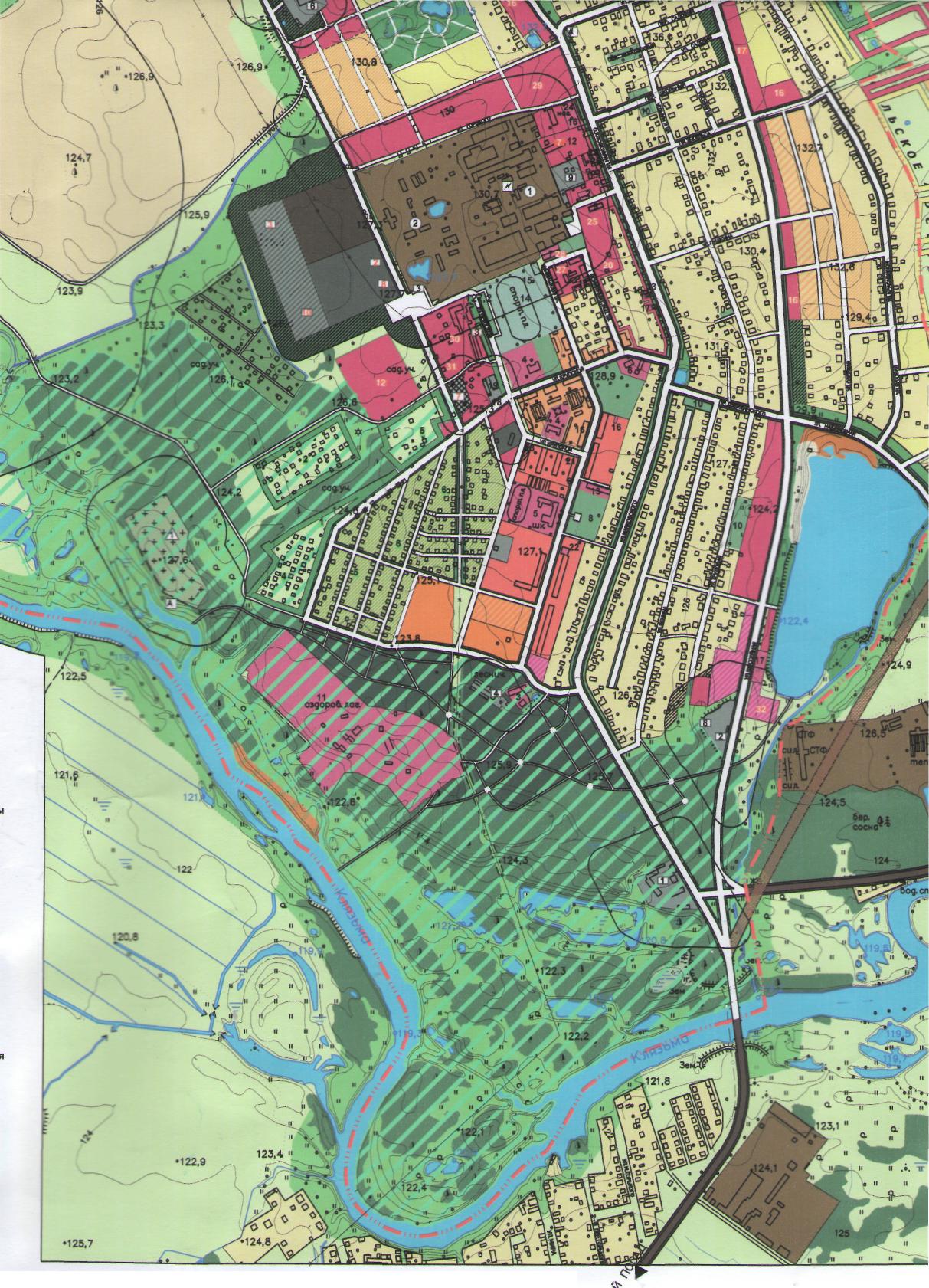 Приложение №2УТВЕРЖДЕНОпостановлением Главы городского округа Павловский Посад Московской области от 15.03.2021 № 35Участок водного объекта общего пользования, правый берег реки Клязьма,расположенный на территории городского округа Павловский Посад,используемый для массового отдыха и занятий спортом в летний период с 01 июня по 31 августа 2021 года.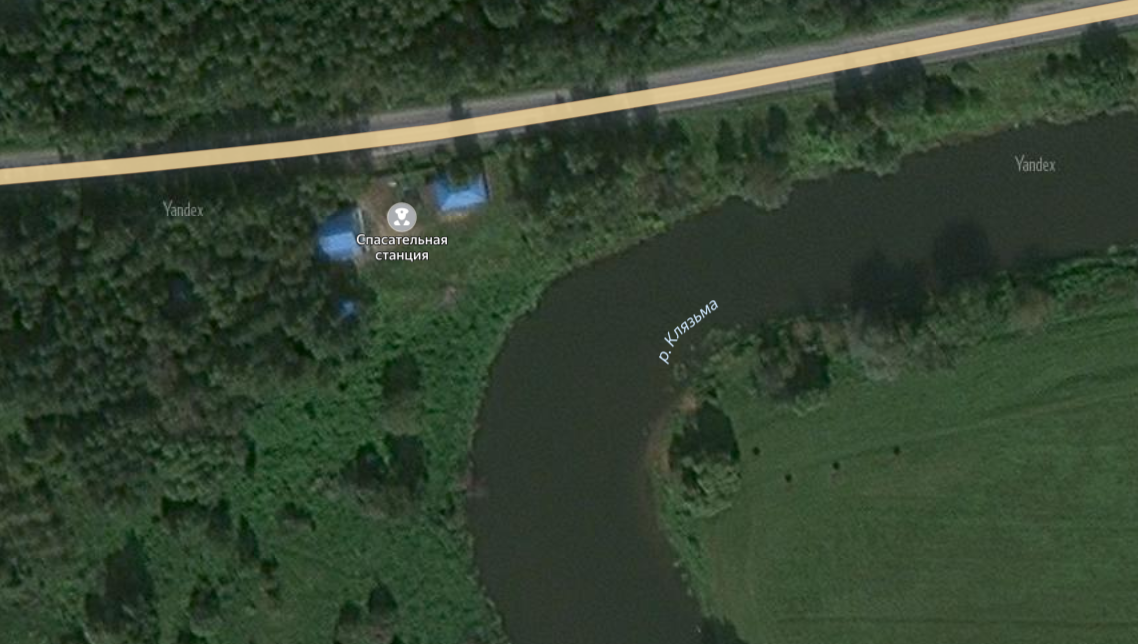 15.03.2021№35                                        Д.О. Семенов